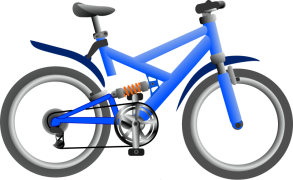 2015-2016 RIDE TO READ CONTESTDOAKTOWN LIBRARY & ELEMENTARY SCHOOLFOR STUDENTS IN GRADE KINDERGARTEN, GRADE 1, 2 & 3Sponsored by LANDMARK # 51 Masonic Lodge          __________________________________________________________________				             ___________          Contestant’s Name                                                                  			 	               Grade______________________________________________________________________  Entry Deadline: June 10, 2016BOOK TITLE:What did you like about the book?     ______________________________________________________________________________________________________________________________________________________________________________           ________________________________________                      		      ________________________________________          Parent/Teacher/Library Staff Signature                                                                             Date2015-2016 RIDE TO READ CONTESTDOAKTOWN LIBRARY & ELEMENTARY SCHOOLFOR STUDENTS IN GRADE KINDERGARTEN, GRADE 1, 2 & 3Sponsored by LANDMARK # 51 Masonic Lodge          __________________________________________________________________				             ___________          Contestant’s Name                                                                  			 	               Grade______________________________________________________________________  Entry Deadline: June 10, 2016BOOK TITLE:What did you like about the book?     ______________________________________________________________________________________________________________________________________________________________________________           ________________________________________                      		      ________________________________________          Parent/Teacher/Library Staff Signature                                                                             Date